ORIGINAL PAPERorREVIEW Title of manuscript (up to 150 characters including spaces)First name Last name1, First name Last name2, First name Last name31Affiliation  (department, institution, city, country)2Affiliation 3AffiliationAbstractThe abstract (1 500 – 2 000 characters including spaces) should contain: an introduction (brief), the aim of the research, methods, discussion of the results, conclusions. The abstract should be an objective representation of the article and it must not contain results that are not presented and substantiated in the main text and should not exaggerate the main conclusions.Keywords: keyword 1, keyword 2, keyword 3 (maximum 10 pertinent keywords specific to the manuscript yet reasonably common within the subject discipline)0. How to Use This TemplateThe template details the sections that can be used in a manuscript. The section titles given are for manuscripts. Review papers and other types of manuscripts have a more flexible structure.The Journal of Elementology (a quarterly) publishes original, experimental and clinical research papers as well as reviews concerning transformations of organic and mineral compounds. All papers which appear on the journal’s website  http://jsite.uwm.edu.pl  are accessible free of charge according to the ‘gold’ open access model, identical with the Creative Commons licence. The recognition of the authorship  rights – compliant with the same conditions according to licence 4.0  (also known as CC-BY-NC-SA), accessible at http://creativecommons.org/licenses/by-nc-sa/4.0/ or in any other language version of this licence or any subsequent version of this licence issued by Creative Commons. Published manuscripts are grouped in 8 categories: agriculture, biology and microbiology, animal bioengineering and fisheries, horticulture and forestry, medicine and veterinary medicine, environmental pollution and the natural environment, and review papers. All manuscripts and other materials (MS Office; 12 TNR (Times New Roman); 1.5 - spacing and continuous line numbering) should be submitted to the Editors through the website J. Elem. Manuscripts, having first registered the corresponding author of the manuscript: http://jsite.uwm.edu.pl/.Original and review papers should not exceed 30 000 characters with spaces; longer texts will incur an additional charge. Units of measurements should be given in the SI system, for example mmol(+) kg-1; kg ha-1; mol dm-3; g kg-1; mg kg-1 (elemental forms should be used). Preferred references citation style - Harvard UL. Manuscripts not prepared in accordance with the Guidelines for Authors of J. Elem. will be returned to the Author(s) without quoting any reason.Remove this paragraph and start write section INTRODUCTION. For any questions, please contact the editorial office of the journal:  jelementol@uwm.edu.plINTRODUCTIONThe current state of the research field should be carefully reviewed and key publications cited. Please highlight controversial and diverging hypotheses when necessary. Finally, briefly mention the main aim of the work and highlight the principal conclusions. In the text of a manuscript, a reference should be quoted as follows: the author’s name and year of publication in brackets, e.g. (Kowalski 1992). When citing two authors, their surnames should be separated with and, e.g. (Kowalski and Kowalska 1993). If there are more than two authors, the first author’s name should be given followed by et al., e.g. (Kowalski et al. 1994). When citing several papers, these should be ordered chronologically from the oldest to the most recent one, e.g. (Nowak 1978; Nowak et al. 1990; Nowak and Kowalska 2001). See the end of the document for further details on references.MATERIALS AND METHODSAuthors are obliged to provide a description of the research methods, research instruments, software and reagents they used with the details which will enable the replication of the course of their experiments. New methods and protocols should be described in detail while well-established methods can be briefly described and appropriately cited. Authors of a manuscript using human or animal tests should indicate whether all the procedures were performed according to the ethical standards of the competent Human or Animal Experiments Committee and the World Medical Association International Code of Medical Ethics (Helsinki Declaration, 1975, amended 2000). All experimental animal tests should be in accordance with the EU Directive 2010/63/EU or the National Institutes of Health Guide for the Care and Use of Laboratory Animals  (NIH Publications No. 8023, revised 1978), and subject to specific national animal protection provisions. The following information should be included: the test permit details (name of the document, and issuing entity, ordinal number, and date of issue), description of the analgesic and anaesthetic procedures used, as well as methods of animal euthanasia (if applicable). The members of the Editorial Board reserve the right to reject manuscripts that do not comply with the aforementioned requirements. Authors are responsible for the provided information.RESULTS AND DISCUSSIONThis chapter should contain a concise and precise description of the experimental results and their interpretation. The results should be discussed with the latest indexed literature from the last 10 years (recommended).Tables and figures should be included in the same file in the text. At the top, to the right of a table, the following should be written: Table and table number in Arabic figures; underneath, the title of the table adjusted to the center of the paragraph. Numerical values should consist of five characters (e.g. 346.5, 46.53, 6.534, 0.653). In the text of manuscript we use (Table) or (Figure). Underneath a figure, on the left-hand side, the following should be written: Figure and number of the figure in Arabic figures, description of the figure.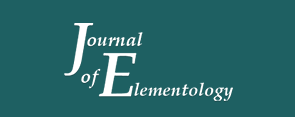 Fig. 1. Title of figure (…) (Figures and diagrams should be placed in the main text near to the first time they are cited. A caption on a single line should be centered)Table 1Title of table (…)(Tables should be placed in the main text near to the first time they are cited)*explanation (…)  or  1explanation (…)CONCLUSIONSThe conclusions should be an objective summary of the most important findings in response to the specific research question.SUPPLEMENTARY MATERIALSData should be rather deposited in repositories than submitted as supplementary materials with the source of their deposit. Supply all supplementary material in standard file formats.
Please include in each file the following information: article title, journal name, author names; affiliation and e-mail address of the corresponding author.AUTHOR CONTRIBUTIONS Individual contribution of authors should be specified in this section to give appropriate credit to each author. The following statements should be used “A.A. - methodology, A.C.X. – software (…)” For example: conceptualization; data curation; formal analysis; funding acquisition; investigation; methodology; project administration; resources; software; supervision; visualization; writing – original draft preparation; writing – review & editing (…). All authors have read and agreed to the published version of the manuscript.ACKNOWLEDGMENTSPlease keep any acknowledgements brief, and do not thank anonymous referees and editors. CONFLICTS OF INTEREST Authors should disclose all financial connections, both of professional or personal nature, related to the submitted manuscript. In order to maintain the high scientific value of the publication, the authors are expected to be financially independent from producers and distributors of products, substrates and other materials used in the presented works. An appropriate author statement (e.g. The authors ensure that they have neither professional nor financial connections related to the manuscript sent to the Editorial Board) should be provided. If there is no role, please state “The funders had no role in the design of the study; in the collection, analyses, or interpretation of data; in the writing of the manuscript, or in the decision to publish the results”.REFERENCESReferences should be ordered alphabetically but not numbered, prepared according to the Harvard UL Style (EndNote) or University of Limerick (Cite in Right) – Harvard (Zotero). They should be formatted as follows: Surname First Name Initial, year of publication, Title of the paper. Title of the journal (Italics), volume (issue): pages from to, available: (website (doi) or another website); e.g. Kowalska, A. and Kowalski, J. (2002) ‘Content of magnesium in potatoes’, Przemysł Spożywczy, 7(3), 23-27. If the cited paper has a DOI number or an online link, it must be given at the end of a reference, e.g. Brucka-Jastrzębska, E. and Kawczuga D. (2011) ‘Level of magnesium in tissues and organs of freshwater fish’ Journal of Elementyology, 16(1), 7-19, available: http://dx.doi.org/10.5601/jelem.2011.16.1.01 or http://www.ejpau.media.pl/series(...).We do not cite textbooks, conference proceedings, non-reviewed papers in the articles; refrain from using commercial and brand names; indexed literature from the last decade prior to the submission of the paper is preferred.Important!!! The References section must be the last section in the attached manuscript file.*Title 1Title 2Title 3Object 1dataData1Object 2datadata